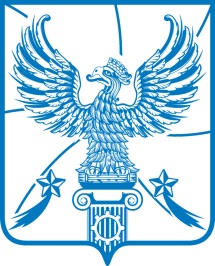 АДМИНИСТРАЦИЯМУНИЦИПАЛЬНОГО ОБРАЗОВАНИЯГОРОДСКОЙ ОКРУГ ЛЮБЕРЦЫ
МОСКОВСКОЙ ОБЛАСТИПОСТАНОВЛЕНИЕ_____29.09.17______                                                                                         № ___1528-ПА___г. ЛюберцыО внесении изменений в Постановление администрации городского округа Люберцы от 11.08.17 № 677-ПА «Об утверждении состава и положения о Конкурсной комиссии по поддержке малого и среднего предпринимательства в городском округе Люберцы Московской области»В целях развития малого и среднего предпринимательства на территории городского округа Люберцы, руководствуясь Федеральным законом от 06.10.2003 № 131-ФЗ «Об общих принципах организации местного самоуправления в Российской Федерации», Федеральным законом от 24.07.2007 № 209-ФЗ «О развитии малого и среднего предпринимательства в Российской Федерации», Уставом муниципального образования городской округ Люберцы Московской области, Распоряжением Главы городского округа Люберцы Московской области от 21.06.2017          № 01-РГ «О наделении полномочиями Первого заместителя Главы администрации», для реализации мероприятий муниципальной программы «Предпринимательство Люберецкого муниципального района Московской области», утвержденной Постановлением администрации Люберецкого муниципального района от 08.11.2016 № 2726-ПА и  реализации мероприятий муниципальной программы города Люберцы «Развитие субъектов малого и среднего предпринимательства в городе Люберцы», утвержденной Постановлением администрации города Люберцы от 10.11.2016 № 1219-ПА, постановляю:1. Внести изменения в преамбулу Постановления администрации городского округа Люберцы от 11.08.17 № 677-ПА «Об утверждении состава и положения о Конкурсной комиссии по поддержке малого и среднего предпринимательства в городском округе Люберцы Московской области», изложив ее в следующей редакции:«В целях развития малого и среднего предпринимательства на территории городского округа Люберцы, руководствуясь Федеральным законом от 06.10.2003 № 131-ФЗ «Об общих принципах организации местного самоуправления в Российской Федерации», Федеральным законом от 24.07.2007 № 209-ФЗ «О развитии малого и среднего предпринимательства в Российской Федерации», Уставом муниципального образования  городской округ Люберцы Московской области, Распоряжением Главы городского округа Люберцы Московской области от 21.06.2017 №01-РГ «О наделении полномочиями Первого заместителя Главы администрации», для реализации мероприятий муниципальной программы «Предпринимательство Люберецкого муниципального района Московской области», утвержденной Постановлением администрации Люберецкого муниципального района от 08.11.2016 № 2726-ПА и реализации мероприятий муниципальной программы города Люберцы «Развитие субъектов малого и среднего предпринимательства в городе Люберцы», утвержденной Постановлением администрации города Люберцы от 10.11.2016 №  1219-ПА, постановляю:».2. Опубликовать настоящее Постановление в средствах массовой информации и разместить на официальном сайте администрации городского округа Люберцы.3. Контроль за исполнением настоящего Постановления возложить на заместителя Главы администрации Сырова А.Н.Первый заместитель Главы администрации                                                                  И.Г. Назарьева